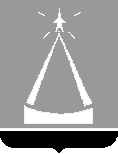 ГЛАВА  ГОРОДСКОГО  ОКРУГА  ЛЫТКАРИНО  МОСКОВСКОЙ  ОБЛАСТИПОСТАНОВЛЕНИЕ__________ №  _______г.о. ЛыткариноО признании утратившими силупостановлений Главы городского округа Лыткарино Московской областиВ соответствии с Федеральным законом от 27.07.2010 № 210-ФЗ «Об организации предоставления государственных и муниципальных услуг», Федерального закона от 06.10.2013 № 131-ФЗ «Об общих принципах организации местного самоуправления в Российской Федерации», постановлением Правительства Московской области от 25.04.2011 № 365/15 «Об утверждении Порядка разработки и утверждения административных регламентов осуществления государственного контроля (надзора) и административных регламентов предоставления государственных услуг центральными исполнительными органами государственной власти Московской области, государственными органами Московской области», Законом Московской области №106/2014-ОЗ «О перераспределении полномочий между органами местного самоуправления муниципальных образований Московской области и органами государственной власти Московской области», Законом Московской области № 222/2019-ОЗ «О наделении органов местного самоуправления муниципальных образований Московской области отдельными государственными полномочиями Московской области в области земельных отношений», с учетом Распоряжений Министерства имущественных отношений Московской области: от 29.06.2020 № 15ВР-880 «Об утверждении административного регламента предоставления государственной услуги  «Выдача разрешения на размещение объектов на землях или на земельных участках, государственная собственность на которые не разграничена», от 02.07.2020 № 15ВР-892 «Об утверждении административного регламента предоставления государственной услуги «Выдача разрешения на использование земель или земельных участков, государственная собственность на которые не разграничена», постановляю:1. Признать утратившими силу постановления Главы города Лыткарино Московской области:постановление Главы городского округа Лыткарино от 03.08.2018 № 504-п «Об утверждении Административного регламента предоставления муниципальной услуги «Выдача разрешения на использование земель или земельных участков, находящихся в муниципальной собственности или государственная собственность на которые не разграничена»;постановление Главы городского округа Лыткарино от 03.10.2018 № 626-п «О внесении изменений в Административный регламент предоставления муниципальной услуги «Выдача разрешения на использование земель или земельных участков, находящихся в муниципальной собственности или государственная собственность на которые не разграничена»;постановление Главы городского округа Лыткарино от 03.08.2018 № 505-п «Об утверждении Административного регламента предоставления муниципальной услуги «Выдача разрешения на размещение объектов на землях или на земельных участках, находящихся в муниципальной собственности или государственная собственность на которые не разграничена»;постановление Главы городского округа Лыткарино от  03.10.2018 № 625-п «О внесении изменений в Административный регламент предоставления муниципальной услуги «Выдача разрешения на размещение объектов на землях или земельных участках, находящихся в муниципальной собственности или государственная собственность на которые не разграничена».2. Комитету по управлению имуществом города Лыткарино (В.В. Шаров) обеспечить опубликование настоящего постановления в установленном порядке и размещение на официальном сайте городского округа Лыткарино в сети «Интернет».3. Контроль за исполнением настоящего постановления возложить на  Первого заместителя Главы Администрации городского округа Лыткарино К.А. Кравцова. Е.В. Серёгин